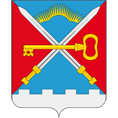 СОВЕТ ДЕПУТАТОВМУНИЦИПАЛЬНОГО ОБРАЗОВАНИЯСЕЛЬСКОЕ ПОСЕЛЕНИЕ АЛАКУРТТИ КАНДАЛАКШСКОГО МУНИЦИПАЛЬНОГО РАЙОНАЧЕТВЕРТОГО СОЗЫВАРЕШЕНИЕот «31» января 2023 года                                                                                                                    № 917О внесении изменений в решение Совета депутатов сельского поселения Алакуртти Кандалакшского района от 11.07.2018 № 447 «Об утверждении Положения о порядке определения о размере арендной платы, порядке, условиях и сроках внесения арендной платы за использование земельных участков находящихся в собственности администрации сельского поселения Алакуртти Кандалакшский район»В соответствии с Градостроительным кодексом Российской Федерации, Земельным кодексом Российской Федерации, Федеральным законом от 06.10.2003 № 131-ФЗ «Об общих принципах организации местного самоуправления в Российской Федерации», на основании протеста прокуратуры города Кандалакша от 30.11.2022 № Прдр-20470015-724-22/-20470015,на основании открытого голосования Совет депутатов муниципального образования сельское поселение АлакурттиКандалакшского муниципального районаРЕШИЛ:1. Внести в решение Совета депутатов сельского поселения Алакуртти Кандалакшского района от 11.07.2018 № 447 «Об утверждении Положения о порядке определения о размере арендной платы, порядке, условиях и сроках внесения арендной платы за использование земельных участков находящихся в собственности администрации сельского поселения Алакуртти Кандалакшский район» следующие изменения:1.1. Пункт 2.6 Положения изложить в новой редакции:«2.6. Размер арендной платы за земельный участок, находящийся в государственной или муниципальной собственности, определяется в размере не выше размера земельного налога, рассчитанного в отношении такого земельного участка, в случае заключения договора аренды земельного участка с лицом, с которым заключен договор о комплексном развитии территории жилой застройки, если земельный участок образован в границах территории, в отношении которой принято решение о комплексном развитии территории жилой застройки, и предоставлен указанному лицу.».1.2. Пункт 1.4 Положения исключить.2. Опубликовать настоящее решение в информационном бюллетене «Алакуртти - наша земля» и на официальном сайте сельского поселения Алакуртти Кандалакшского района.3. Настоящее решение вступает в силу после его официального опубликования.Глава муниципального образованиясельское поселение Алакуртти Кандалакшского муниципального района                                                                           А.П. Самарин